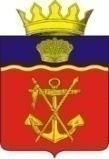 АДМИНИСТРАЦИЯКАЛАЧЁВСКОГО МУНИЦИПАЛЬНОГО РАЙОНАВОЛГОГРАДСКОЙ ОБЛАСТИПОСТАНОВЛЕНИЕот 09.12. 2016 г. № 1037Об утверждении плана проведения плановых проверок физических лиц по осуществлению муниципального земельного контроля на территории сельских поселений Калачевского муниципального района Волгоградской области на 2017 годВ соответствии с Федеральным законом от 06 октября 2003 г. № 131-ФЗ "Об общих принципах организации местного самоуправления в Российской Федерации", статьей 72 Земельного кодекса Российской Федерации,  постановлениями администрации Калачевского муниципального района от 10.03.2016г № 152 «Об утверждении  административного регламента исполнения муниципальной функции      по осуществлению муниципального земельного контроля на территории сельских  поселений Калачевского муниципального района Волгоградской области», от 10.03.2016г. № 154 «Об утверждении Положения о порядке осуществления муниципального земельного контроля на территории сельских поселений Калачевского муниципального района Волгоградской области», руководствуясь Уставом Калачевского муниципального района Волгоградской области п о с т а н о в л я ю:1. Утвердить план проведения плановых проверок физических лиц по осуществлению муниципального земельного контроля на территории сельских  поселений Калачевского муниципального района Волгоградской области на 2017 год, согласно приложению.2. Настоящее постановление подлежит официальному опубликованию.3. Контроль исполнения настоящего постановления возложить на и.о. первого заместителя главы администрации Калачевского муниципального района Н.П. Земскову.И.о. Главы администрации Калачевского муниципального района                                        Д.В. СарычевПЛАНпроведения плановых проверок физических лиц  по осуществлению муниципального земельного контроля на территории сельских  поселений Калачевского муниципального района Волгоградской области на 2017 год.Уполномоченный орган муниципального земельного контроля на территории сельских поселений Калачевского муниципального района Волгоградской области- комитет по информационно-методической работе с сельскими территориями и имущественным отношениям администрации Калачевского муниципального района Волгоградской области№ п/пФамилия, имя, отчество физического лица,адрес его проживанияКадастровый номер, адрес проверяемого земельного участкаЦель проведения проверкиОснование проведения проверкиДата начала проведения проверкиСрок проведения плановой проверки, рабочих днейФорма проведения проверки (документарная/выездная, документарная и выездная)1Бобрикова Надежда Ивановна Волгоградская обл., Калачевский р-н, х. Новопетровский, ул. Степная, дом №1734:09:111301:10 Волгоградская обл., Калачевский р-н, х. Новопетровский, ул. Степная, 17Проверка соблюдения земельного законодательства в соответствии со ст.72 Земельного кодекса РФПостановление АКМР ВО от 10.03.2016 № 152Апрель20Документарная и выездная2Хлиманенко Иван Николаевич Волгоградская обл., Калачевский р-н, х.Новоляпичев, ул. Молодежная, дом № 4934:09:111301:11 Волгоградская обл., Калачевский р-н, х. Новопетровский, ул. Степная, 16Проверка соблюдения земельного законодательства в соответствии со ст.72 Земельного кодекса РФПостановление АКМР ВО от 10.03.2016 № 152Апрель20Документарная и выездная3Авакян Авак ГарегиновичВолгоградская обл, Калачевский  район, п. Береславка, ул. Новая, дом № 5234:09:050303:13 Волгоградская обл, Калачевский  район, п. Береславка, ул. Новая, дом № 52Проверка соблюдения земельного законодательства в соответствии со ст.72 Земельного кодекса РФПостановление АКМР ВО от 10.03.2016 № 152Февраль20Документарная и выездная4Макарчук Анна Ибатовна Волгоградская обл, Калачевский  район, п. Береславка, ул. Новая, дом № 5334:09:050303:12 Волгоградская обл, Калачевский  район, п. Береславка, ул. Новая, дом № 53Проверка соблюдения земельного законодательства в соответствии со ст.72 Земельного кодекса РФПостановление АКМР ВО от 10.03.2016 № 152Февраль20Документарная и выездная5Манджеев Михаил АлександровичВолгоградская обл, Калачевский  район, п. Береславка, ул. Новая, дом № 5434:09:050303:11 Волгоградская обл, Калачевский  район, п. Береславка, ул. Новая, дом № 54Проверка соблюдения земельного законодательства в соответствии со ст.72 Земельного кодекса РФПостановление АКМР ВО от 10.03.2016 № 152Февраль20Документарная и выездная6Шевченко Наталья Анатольевна Волгоградская обл, Калачевский  район, п. Береславка, ул. Новая, дом № 55Шевченко Александр Николаевич Волгоградская обл, Калачевский  район, п. Береславка, ул. Целинная, дом 2134:09:050303:4 Волгоградская обл, Калачевский  район, п. Береславка, ул. Новая, дом № 55Проверка соблюдения земельного законодательства в соответствии со ст.72 Земельного кодекса РФПостановление АКМР ВО от 10.03.2016 № 152Февраль20Документарная и выездная7Ситанов Владимир Вениаминович Волгоградская обл., г. Волгоград, ул. Фадеева, дом № 59, кв. 4834:09:050303:8 Волгоградская обл, Калачевский  район, п. Береславка, ул. Новая, 57Проверка соблюдения земельного законодательства в соответствии со ст.72 Земельного кодекса РФПостановление АКМР ВО от 10.03.2016 № 152Февраль20Документарная и выездная8Кем Елена Алексеевна Волгоградская обл., Калачевский  район, п. Береславка, дом № 38, кв. 4234:09:050303:7 Волгоградская обл, Калачевский  район, п. Береславка, ул. Новая, 50Проверка соблюдения земельного законодательства в соответствии со ст.72 Земельного кодекса РФПостановление АКМР ВО от 10.03.2016 № 152Февраль20Документарная и выездная9Семенов Иван РомановичВолгоградская обл., Калачевский р-н, п. Ильевка, ул., Донская, дом № 8134:09:020624:22 Волгоградская обл., Калачевский р-н, п. Ильевка, ул., Донская, 81Проверка соблюдения земельного законодательства в соответствии со ст.72 Земельного кодекса РФПостановление АКМР ВО от 10.03.2016 № 152Июнь20Документарная и выездная10Косенок Андрей Анатольевич Волгоградская обл., Калачевский р-н, п. Ильевка, ул., Донская, дом № 7934:09:020624:9 Волгоградская обл., Калачевский р-н, п. Ильевка, ул., Донская, 79Проверка соблюдения земельного законодательства в соответствии со ст.72 Земельного кодекса РФПостановление АКМР ВО от 10.03.2016 № 152Июнь20Документарная и выездная11Черников Евгений Анатольевич Волгоградская обл., Калачевский р-н, п. Пятиморск, ул Песчаная, дом № 2, кв. 1334:09:020631:14 Волгоградская обл., Калачевский р-н, п. Ильевка, ул Карповская, 17Проверка соблюдения земельного законодательства в соответствии со ст.72 Земельного кодекса РФПостановление АКМР ВО от 10.03.2016 № 152Июнь20Документарная и выездная12Гусев Михаил ИвановичВолгоградская обл., г. Волгоград, ул. Кирпичный завод, № 8, дом № 27, кв. 3734:09:030512:131 Волгоградская обл., Калачевский р-н, с. Мариновка, ул. Набережная, дом № 57Проверка соблюдения земельного законодательства в соответствии со ст.72 Земельного кодекса РФПостановление АКМР ВО от 10.03.2016 № 152Ноябрь20Документарная и выездная13Гусев Михаил ИвановичВолгоградская обл., г. Волгоград, ул. Кирпичный завод, № 8, дом № 27, кв. 3734:09:030512:39 Волгоградская обл., Калачевский р-н, с. Мариновка, ул. Набережная, дом № 57Проверка соблюдения земельного законодательства в соответствии со ст.72 Земельного кодекса РФПостановление АКМР ВО от 10.03.2016 № 152Ноябрь20Документарная и выездная